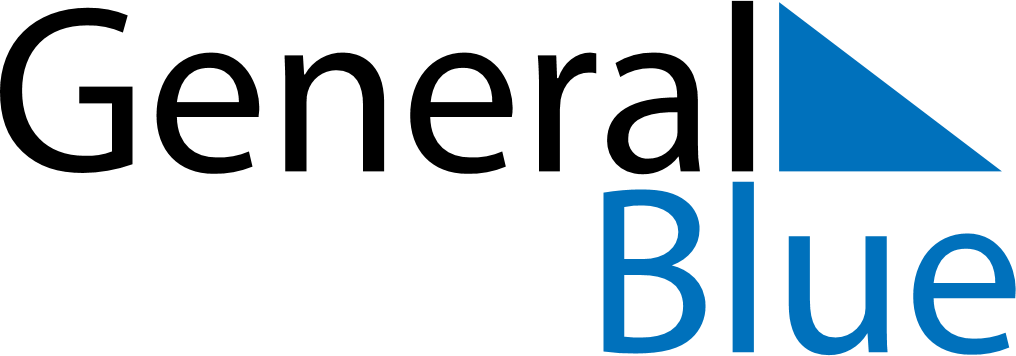 June 2026June 2026June 2026June 2026SloveniaSloveniaSloveniaMondayTuesdayWednesdayThursdayFridaySaturdaySaturdaySunday1234566789101112131314Primož Trubar Day15161718192020212223242526272728Statehood Day2930